Tentokráte to uděláme trošku jinak. K pracovnímu listu máte i text, protože jsme nestihli tuto problematiku probrat osobně. Text si přečtěte a pak odpovězte na jednoduché otázky. Odpovědi mi pošlete na již známou adresu kovalcikt@zsnadrazni.eu  do 17. 5. Mějte se krásně. Nemoc - úrazÚraz je porucha zdraví způsobená náhle vnější příčinou.Úraz může být lehký, těžký, smrtelný, může mít trvalé následky.Příklady úrazů: zlomenina, amputace, rána, krvácení, otřes mozku, poranění páteře, popálenina, odřeninaÚrazy podle příčiny: dopravní nehoda, pád – z výšky, uklouznutí, zakopnutí, střelná rána, popálenina, úraz elektrickým proudem, napadení, pokus o sebevraždu, tonutíRiziko úrazu lze snižovat opatrností a dodržováním bezpečnostních zásad a předpisů.SPOJ ČAROU, CO K SOBĚ PATŘÍmechanické násilívelké teplovelký chladtonutíelektrický proudvoda v plicích zlomeninazástava srdeční činnosti omrzlinypopáleninyŠKRTNI NESPRÁVNÁ SLOVARány se přímo prsty dotýkáme – nedotýkáme. Ránu omyjeme – necháme špinavou.Ránu překryjeme obvazem – necháme odkrytou.DOPLŇ DO VĚT CHYBĚJÍCÍ SLOVA:Zlomenou končetinu se nejprve snažíme 	přiložením 	a znemožníme  	v kloubu nad a pod zlomeninou. Při poranění kloubů stačí nejprve přiložit studený 	a obvázat pružným obinadlem.NAPIŠ TELEFONNÍ ČÍSLO RYCHLÉ  POMOCI:  	Nemoc je stav, kdy je narušeno správné fungování a rovnováha organismu. Nemoc postihuje nemocného i jeho okolí. Každá nemoc má své příznaky.Angína – bolest v krku, bolestivé polykání, ucpaný nos, zvýšená tělesná teplota, zvětšení mízních uzlinChřipka – onemocnění dýchacího systému, zimnice, horečka, bolest kloubů, kašel, rýma, snížená chuť k jídluSpalničky - horečka, kožní vyrážkaNeštovice – vyrážka, svědění kůže, puchýřky, horečkaŽloutenka – únava, zvýšené jaterní testy, žluté bělmo, zvýšená teplota, světlá stoliceSpála - horečka, bolest v krku, malinový jazyk, zvětšené mízní uzliny na krkuZarděnky – vyrážka, zvětšené uzliny, zvýšená tělesná teplota, bolest kloubů, hlavyBAREVNĚ VYZNAČ NEMOCI:UVEDENÁ SLOVA ROZŘAĎ DO 3 SKUPIN: odřenina, chřipka, angína, popálenina, neštovice, horečka, zlomenina, bolest v krku, vyrážkaNAPIŠ 3 ZDRAVOTNICKÁ ZAŘÍZENÍ V OSTRAVĚ:NAPIŠ 5 VĚCÍ, KTERÉ SI MŮŽEŠ KOUPIT V LÉKÁRNĚ:VE ČTYŘSMĚRCE VYHLEDEJ NÁZVY ÚRAZŮ, NEMOCÍ A PŘÍZNAKŮ TĚCHTO NEMOCÍ: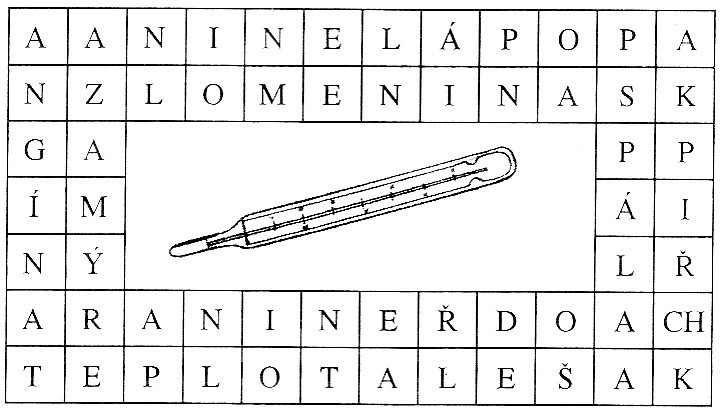 Úrazy:	 __________________________________________________________Nemoci:__________________________________________________________	 Příznaky nemocí:  _______________________________________________________zlomeninaSpalničkyPořezáníneštoviceodřeninaSpálaZlomeninapopáleninažloutenkaAnginaChřipkapád z výškyNEMOCIPŘÍZNAKY NEMOCIÚRAZY